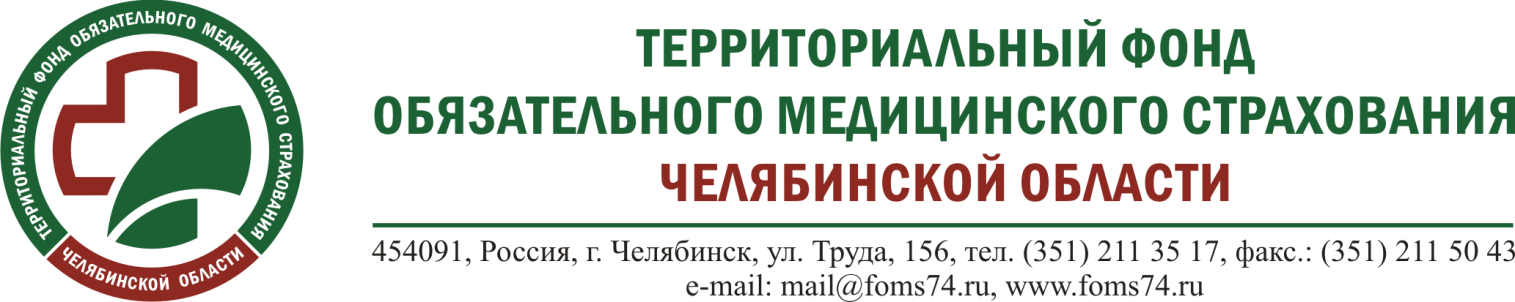 Результаты медико-экономического контроля за 1-4 квартал 2023 годРезультаты медико-экономической экспертизы за 1-4  квартал 2023 годРезультаты экспертизы качества медицинской помощи за 1-4 квартал 2023 годКоличество счетовВсегов том числе по медицинской помощи, оказанной:в том числе по медицинской помощи, оказанной:в том числе по медицинской помощи, оказанной:в том числе по медицинской помощи, оказанной:Количество счетовВсеговне медицинской организацииамбулаторнов дневном стационарестационарноКоличество предъявленных к оплате счетов за оказанную медицинскую помощь, всего
 22 184 111  772 733 20 537 267  262 746  611 365Количество счетов, содержащих нарушения, всего 1 033 802  17 604 1 001 260  7 095  7 843Количество принятых к оплате счетов, всего 21 150 309  755 129 19 536 007  255 651  603 522Количество проведенных медико-экономических экспертиз медицинской помощи (далее - МЭЭ) (выявленных нарушений)Внеплановая МЭЭ:Внеплановая МЭЭ:Внеплановая МЭЭ:Внеплановая МЭЭ:Внеплановая МЭЭ:Плановая МЭЭ:Плановая МЭЭ:Плановая МЭЭ:Плановая МЭЭ:Плановая МЭЭ:Количество проведенных медико-экономических экспертиз медицинской помощи (далее - МЭЭ) (выявленных нарушений)Всегов том числе по медицинской помощи, оказанной:в том числе по медицинской помощи, оказанной:в том числе по медицинской помощи, оказанной:в том числе по медицинской помощи, оказанной:Всеговне МОв том числе по медицинской помощи, оказанной:в том числе по медицинской помощи, оказанной:в том числе по медицинской помощи, оказанной:в том числе по медицинской помощи, оказанной:Количество проведенных медико-экономических экспертиз медицинской помощи (далее - МЭЭ) (выявленных нарушений)Всеговне МОамбулаторнов дн.стацио- нарестационарно:Всеговне МОвне МОамбулаторнов дн.стацио- нарестационарно:Количество проведенных медико-экономических экспертиз медицинской помощи (далее - МЭЭ) (выявленных нарушений)Всеговне МОамбулаторнов дн.стацио- нарестационарно:Всеговне МОвне МОамбулаторнов дн.стацио- нарестационарно:Количество страховых случаев, подвергшихся МЭЭ, всего:2 186 3989252 076 28055 76653 427184 85018 662110 10918 08337 996Количество выявленных нарушений, всего, в том числе:41 05325839 5572261 01216 32225713 3558421 868Связанные с нарушениями сроков ожидания медицинской помощи, установленных территориальной программой ОМС59618557111066672924Нарушение условий оказания скорой мед.помощи (несоблюдение времени доезда
бригады скорой мед.помощи, при летальном исходе до приезда бригады скорой мед.помощи)1100000000Повторные случаи госпитализации застрахованного лица по одному 
и тому же заболеванию0000020002Необоснованное представление 
в реестрах счетов случаев оказания застр.лицу мед.помощи, оказанной в условиях дневного стационара в период пребывания в условиях круглосуточного стационара0000010001Взимание платы с застрахованных лиц за оказанную мед.помощь00000120606Приобретение пациентом или его представителем в период оказания мед.пом. по назначению врача лекарственных препаратов 
для медицинского применения500051600115Отсутствие в реестре счетов сведений о страховом случае 
с летальным исходом6215001100000Непредставление первичной медицинской документации, подтверждающей факт оказания застр.лицу медицинской помощи6 676366 544514566772233177185Отсутствие в документации информированного добровольного согласия застр.лица на медицинское вмешательство 
или отказа застр.лица от мед.вмешательства3 47313 189712121 707100652273682Наличие признаков искажения сведений, представленных 
в медицинской документации3 955133 6125527575730162226339Дата оказания мед.помощи, зарегистрированная в первичной мед. документации и реестре счетов, не соответствует табелю учета рабочего времени врача0000070610Несоответствие данных медицинской документации данным реестра счетов26 05518625 5353829612 8474712 28762451Отсутствие в карте стационарного больного протокола врачебной комиссии в случаях назначения 
застр.лицу лекарственного препарата, не входящего в перечень жизненно необходимых и важнейших лек. препаратов145000145149000149Прочие нарушения8527001391126424Количество проведенных экспертиз качества медицинской помощи (далее - ЭКМП) (выявленных нарушений)Внеплановая ЭКМП:Внеплановая ЭКМП:Внеплановая ЭКМП:Внеплановая ЭКМП:Внеплановая ЭКМП:Плановая ЭКМППлановая ЭКМППлановая ЭКМППлановая ЭКМППлановая ЭКМПКоличество проведенных экспертиз качества медицинской помощи (далее - ЭКМП) (выявленных нарушений)Всегов том числе по медицинской помощи, оказанной:в том числе по медицинской помощи, оказанной:в том числе по медицинской помощи, оказанной:в том числе по медицинской помощи, оказанной:Всегов том числе по медицинской помощи, оказанной:в том числе по медицинской помощи, оказанной:в том числе по медицинской помощи, оказанной:в том числе по медицинской помощи, оказанной:Количество проведенных экспертиз качества медицинской помощи (далее - ЭКМП) (выявленных нарушений)Всеговне МОамбулаторнов дн.стацио- нарестационарно:Всеговне МОамбулаторнов дн.стацио- нарестационарно:Количество проведенных экспертиз качества медицинской помощи (далее - ЭКМП) (выявленных нарушений)Всеговне МОамбулаторнов дн.стацио- нарестационарно:Всеговне МОамбулаторнов дн.стацио- нарестационарно:Количество страховых случаев, подвергшихся ЭКМП, всего:81 9697 64733 9755 90734 44059 3442 76839 0453 83513 696Количество выявленных нарушений, всего, в том числе:22 7309954 2612 23515 23910 6994203 7619915 527Установление неверного диагноза2563608185691038120Невыполнение, несвоевременное или ненадлежащее выполнение диагностических и (или) лечебных мероприятий, оперативных вмешательств в соответствии с порядками оказания мед.пом., на основе клинических рекомендаций и с учетом стандартов мед.помощи12 0074311 9128398 8255 7083301 2575533 568Выполнение непоказанных с клинической точки зрения, не регламентированных порядками, клиническими рекомендациями, стандартами мед.пом. мероприятий, приведшее к ухудшению состояния здоровья ЗЛ120201070115Преждевременное с клинической точки зрения прекращение оказания мед.пом. при отсутствии клинического эффекта290010191700215Нарушение преемственности в оказании медицинской помощи по вине медицинской организации60439116155604Непрофильная госпитализация, при оказании мед.помощи30005252200418Необоснованная госпитализация, при оказании мед.помощи15900758400000Необоснованное повторное посещение врача одной и той же специальности в один день при оказании мед.пом. амбулаторно5050000000Расхождение клинического и патологоанатомического диагнозов 2 - 3 категории, обусловленное  непроведением необходимых диагностических исследований560005680008Отсутствие в мед.документации результатов обследований, осмотров, консультаций специалистов, дневниковых записей, позволяющих оценить динамику состояния здоровья ЗЛ8791012201244344332218669156Нарушение прав ЗЛ на выбор мед.организации из медицинских организаций, участвующих в реализации тер.программы ОМС, базовой программы ОМС, на выбор врача1010000000Необоснованное назначение лекарственных препаратов1 131181801957385711217777305Необоснованный отказ застр.лицам в оказании мед.помощи в соответствии с программами ОМС9250200000Непроведение диспансерного наблюдения застр.лица, включенного в группу дисп.наблюдения, в соответствии с порядком и периодичностью проведения дисп.наблюдения и перечнем включаемых в указанный порядок исследований1010080800Нарушения при оказании мед.пом., вследствие которых, при отсутствии положительной динамики в состоянии здоровья, потребовалось повторное обоснованное обращение ЗЛ за мед.пом. по поводу того же заболевания в течение 14 дней со дня окончания оказания мед.пом. амбулаторно, 30 дней стационарно (повторная госпитализация)8010710001Нарушения сроков ожидания медицинской помощи, установленных территориальной программой ОМС154101000000Непредставление первичной медицинской документации, подтверждающей факт оказания застр.лицу медицинской помощи258175441831 105396117124Отсутствие в документации (несоблюдение требований к оформлению) информированного добровольного согласия застрахованного лица на медицинское вмешательство или отказа застрахованного лица от медицинского вмешательства2311053516395870611Наличие признаков искажения сведений, представленных в медицинской документации450563353308751044318Несоответствие данных медицинской документации данным реестра счетов41932110162611380432471Прочие нарушения6 7143171 5758993 9232 427201 0101941 203